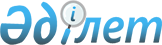 Кербұлақ аудандық мәслихатының 2012 жылғы 24 желтоқсанындағы "Кербұлақ ауданының 2013-2015 жылдарға арналған аудандық бюджеті туралы" N 13-85 шешіміне өзгерістер енгізу туралы
					
			Күшін жойған
			
			
		
					Алматы облысы Кербұлақ аудандық мәслихатының 2013 жылғы 04 маусымдағы N 16-101 шешімі. Алматы облысының әділет департаментімен 2013 жылы 14 маусымда N 2384 болып тіркелді. Күші жойылды - Алматы облысы Кербұлақ аудандық мәслихатының 2014 жылғы 12 сәуірдегі N 29-179 шешімімен      Ескерту. Күші жойылды - Алматы облысы Кербұлақ аудандық мәслихатының 12.04.2014 N 29-179 шешімімен.

      РҚАО ескертпесі.

      Құжаттың мәтінінде түпнұсқасының пунктуациясы мен орфографиясы сақталған.



      Қазақстан Республикасы 2008 жылдың 4 желтоқсандағы Бюджет Кодексінің 106-бабы  2-тармағының 4) тармақшасына, 109-бабының 5-тармағына, Қазақстан Республикасы 1998 жылғы 24 наурыздағы "Нормативтік құқықтық актілер туралы" Заңының 21-бабына, Қазақстан Республикасы 2001 жылғы 23 қаңтардағы "Қазақстан Республикасындағы жергілікті мемлекеттік басқару және өзін-өзі басқару туралы" Заңының 6-бабы 1-тармағының 1) тармақшасына, сәйкес, Кербұлақ аудандық мәслихаты ШЕШІМ ҚАБЫЛДАДЫ:



      1. Кербұлақ аудандық мәслихатының 2012 жылғы 24 желтоқсанындағы "Кербұлақ ауданының 2013-2015 жылдарға арналған аудандық бюджеті туралы" N 13-85 шешіміне (2012 жылдың 28 желтоқсанында нормативтік құқықтық актілерді мемлекеттік тіркеу Тізілімінде N 2268 енгізілген, 2013 жылдың 11,18 қаңтарындағы аудандық "Кербұлақ жұлдызы" газетінің N 1-2 (3647), N 3 (3648) жарияланған), Кербұлақ аудандық мәслихатының 2013 жылғы 06 наурыздағы "Кербұлақ аудандық маслихатының 2012 жылғы 24 желтоқсанындағы "Кербұлақ ауданының 2013-2015 жылдарға арналған аудандық бюджеті туралы" N 13-85 шешіміне өзгерістер енгізу туралы" N 14-89 шешіміне (2013 жылдың 18 наурызында нормативтік құқықтық актілерді мемлекеттік тіркеу Тізілімінде N 2331 енгізілген, 2013 жылдың 29 наурыздағы аудандық "Кербұлақ жұлдызы" газетінің N 13 (3658) жарияланған), келесі өзгерістер енгізілсін:



      1 тармақтағы жолдар бойынша:

      1) "кірістер" "4349999" саны "4349071" санына ауыстырылсын, оның ішінде:

      "трансферттер түсімдері бойынша" "4224213" саны "4223285" санына ауыстырылсын;

      2) "шығындар" "4374539" саны "4373611" санына ауыстырылсын;



      2. Көрсетілген шешімнің 1 қосымшасы осы шешімнің 1 қосымшасына сәйкес жаңа редакцияда баяндалсын



      3. Осы шешімнің орындалуын бақылау аудандық мәслихаттың "Аудан экономикасы мен бюджеті, салық, орта және кіші кәсіпкерлікті қолдау, коммуналдық шаруашылық, көріктендіру және халыққа қызмет көрсету" тұрақты комиссиясына жүктелсін



      4. Осы шешім 2013 жылдың 1 қаңтарынан бастап қолданысқа енгізілсін      Аудандық мәслихатының

      сессия төрағасы                            Дәулет Мұратбекұлы Нүспеков      Кербұлақ аудандық

      мәслихатының хатшысы                       Есенбай Әбдірахманұлы Сұраншынов      КЕЛІСІЛДІ:      Кербұлақ ауданының экономика

      және бюджеттік жоспарлау

      бөлімінің басшысы                          Шалқыбай Молдахметұлы Төлегенов

      4 маусым 2013 жыл

Кербұлақ аудандық мәслихатының

2012 жылғы 24 желтоқсанындағы

"Кербұлақ ауданының 2013-2015 жылдарға

арналған аудандық бюджеті туралы" N 13-85

шешіміне өзгерістер енгізу туралы"

2013 жылғы 04 маусымдағы"

N 16-101 шешімімен бекітілген

1 қосымша"Кербұлақ ауданының 2013-2015 жылдарға

арналған аудандық бюджеті туралы"

2012 жылғы 24 желтоқсандағы

N 13-85 шешімімен бекітілген

1 қосымша 

Кербұлақ ауданының 2013 жылға арналған аудандық бюджеті
					© 2012. Қазақстан Республикасы Әділет министрлігінің «Қазақстан Республикасының Заңнама және құқықтық ақпарат институты» ШЖҚ РМК
				СанатыСанатыСанатыСанатыСанатыСомасы

(мың тенге)СыныбыСыныбыСыныбыСыныбыСомасы

(мың тенге)Iшкi сыныбыIшкi сыныбыIшкi сыныбыСомасы

(мың тенге)ЕрекшелiгiЕрекшелiгiСомасы

(мың тенге)АтауыСомасы

(мың тенге)1234561. Кірістер43490711Салықтық түсімдер11540404Меншiкке салынатын салықтар1034241Мүлiкке салынатын салықтар5056001Заңды тұлғалардың және жеке кәсіпкерлердің

мүлкіне салынатын салық5000002Жеке тұлғалардың мүлкiне салынатын салық5603Жер салығы750201Ауыл шаруашылығы мақсатындағы жерлерге жеке

тұлғалардан алынатын жер салығы121502Елдi мекендер жерлерiне жеке тұлғалардан

алынатын жер салығы300003Өнеркәсіп, көлік, байланыс, қорғаныс жеріне

және ауыл шаруашылығына арналмаған өзге де

жерге салынатын жер салығы119707Ауыл шаруашылығы мақсатындағы жерлерге

заңды тұлғалардан, жеке кәсіпкерлерден,

жеке нотариустар мен адвокаттардан алынатын

жер салығы9008Елді мекендер жерлеріне заңды тұлғалардан,

жеке кәсіпкерлерден, жеке нотариустар мен

адвокаттардан алынатын жер салығы20004Көлiк құралдарына салынатын салық4186201Заңды тұлғалардың көлiк құралдарына

салынатын салық287102Жеке тұлғалардың көлiк құралдарына

салынатын салық389915Бірыңғай жер салығы350001Бірыңғай жер салығы350005Тауарларға, жұмыстарға және қызметтерге

салынатын iшкi салықтар80532Акциздер317596Заңды және жеке тұлғалар бөлшек саудада

өткізетін, сондай-ақ өзінің өндірістік

мұқтаждарына пайдаланылатын бензин

(авиациялықты қоспағанда)262597Заңды және жеке тұлғаларға бөлшек саудада

өткізетін, сондай-ақ өз өндірістік

мұқтаждарына пайдаланылатын дизель отыны5503Табиғи және басқа ресурстарды пайдалануы

үшін түсетін түсімдер800105315Жер учаскелерін пайдаланғаны үшін төлем8004Кәсiпкерлiк және кәсiби қызметтi жүргiзгенi

үшiн алынатын алымдар374801Жеке кәсіпкерлерді мемлекеттік тіркегені

үшін алынатын алым33002Жекелеген қызмет түрлерiмен айналысу құқығы

үшiн алынатын лицензиялық алым28003Заңды тұлғаларды мемлекеттік тіркегені және

филиалдар мен өкілдіктерді есептік

тіркегені, сондай-ақ оларды қайта тіркегені

үшін алым11605Жылжымалы мүлікті кепілдікке салуды

мемлекеттік тіркегені және кеменің немесе

жасалып жатқан кеменің ипотекасы үшін

алынатын алым8014Көлік құралдарын мемлекеттік тіркегені,

сондай-ақ оларды қайта тіркегені үшін алым19218Жылжымайтын мүлікке және олармен мәміле

жасау құқығын мемлекеттік тіркегені үшін

алынатын алым252020Жергілікті маңызы бар және елді

мекендердегі жалпы пайдаланудағы автомобиль

жолдарының бөлу жолағында сыртқы (көрнекі)

жарнамаларды орналастырғаны үшін алынатын

төлем2305Ойын бизнесіне салық330105502Тіркелген салық33008Заңдық мәнді іс-әрекеттерді жасағаны және

(немесе) оған уәкілеттігі бар мемлекеттік

органдар немесе лауазымды адамдар құжаттар

бергені үшін алынатын міндетті төлемдер39271Мемлекеттік баж392702Мемлекеттік мекемелерге сотқа берілетін

талап арыздарынан, алынатын мемлекеттік

бажды қоспағанда, мемлекеттік баж сотқа

беретін талап арыздардан, ерекше талап ету

істері арыздарынан, ерекше жүргізілетін

істер бойынша арыздардан (шағымдардан),

сот бұйрығын шығару туралы өтініштерден,

атқару парағының дубликатын беру туралы

шағымдардан, аралық (төрелік) соттардың

және шетелдік соттардың шешімдерін

мәжбүрлеп орындауға атқару парағын беру

туралы шағымдардың, сот актілерінің атқару

парағының және өзге де құжаттардың

көшірмелерін қайта беру туралы шағымдардан

алынады150004Азаматтық хал актiлерiн тiркегенi үшiн,

сондай-ақ азаматтарға азаматтық хал

актiлерiн тiркеу туралы куәлiктердi және

азаматтық хал актiлерi жазбаларын

өзгертуге, толықтыруға және қалпына

келтiруге байланысты куәлiктердi қайтадан

бергенi үшiн мемлекеттік баж170005Шет елге баруға және Қазақстан

Республикасына басқа мемлекеттерден

адамдарды шақыруға құқық беретін құжаттарды

ресімдегені үшін, сондай-ақ осы құжаттарға

өзгерістер енгізгені үшін мемлекеттік баж5608Тұрғылықты жерін тіркегені үшін мемлекеттік

баж55010Жеке және заңды тұлғалардың азаматтық,

қызметтік қаруының (аңшылық суық қаруды,

белгі беретін қаруды, ұңғысыз атыс қаруын,

механикалық шашыратқыштарды, көзден жас

ағызатын немесе тітіркендіретін заттар

толтырылған аэрозольді және басқа

құрылғыларды, үрлемелі қуаты 7,5 Дж-дан

аспайтын пневматикалық қаруды қоспағанда

және калибрі 4,5 мм-ге дейінгілерін

қоспағанда) әрбір бірлігін тіркегені және

қайта тіркегені үшін алынатын мемлекеттік

баж3812Қаруды және оның оқтарын сақтауға немесе

сақтау мен алып жүруге тасымалдауға,

Қазақстан Республикасының аумағына әкелуге

және Қазақстан Республикасынан әкетуге

рұқсат бергені үшін алынатын мемлекеттік

баж832Салықтық емес түсiмдер53820101Мемлекеттік меншіктен түсетін кірістер7125Мемлекет меншігіндегі мүлікті жалға беруден

түсетін кірістер71204Коммуналдық меншіктегі мүлікті жалдаудан

түсетін кірістер21205Коммуналдық меншіктегі тұрғын үй қорынан

үйлерді жалдаудан түсетін кірістер50004Мемлекеттік бюджеттен қаржыландырылатын,

сондай-ақ Қазақстан Республикасы Ұлттық

Банкінің бюджетінен (шығыстар сметасынан)

ұсталатын және қаржыландырылатын

мемлекеттік мекемелер салатын айыппұлдар,

өсімпұлдар, санкциялар, өндіріп алулар15001Мұнай секторы ұйымдарынан түсетін

түсімдерді қоспағанда, мемлекеттік

бюджеттен қаржыландырылатын, сондай-ақ

Қазақстан Республикасы Ұлттық Банкінің

бюджетінен (шығыстар сметасынан) ұсталатын

және қаржыландырылатын мемлекеттік

мекемелер салатын айыппұлдар, өсімпұлдар,

санкциялар, өндіріп алулар150005Жергілікті мемлекеттік органдар салатын

әкімшілік айыппұлдар, өсімпұлдар,

санкциялар150006Басқа да салықтық емес түсiмдер31701Басқа да салықтық емес түсiмдер317009Жергілікті бюджетке түсетін салықтық емес

басқа да түсімдер31703Негізгі капиталды сатудан түсетін түсімдер500003Жердi және материалдық емес активтердi сату50001Жерді сату500001Жер учаскелерін сатудан түсетін түсімдер50004Трансферттердің түсімдері422328502Мемлекеттiк басқарудың жоғары тұрған

органдарынан түсетiн трансферттер42232852Облыстық бюджеттен түсетiн трансферттер422328501Ағымдағы нысаналы трансферттер67549802Нысаналы даму трансферттері99435903Субвенциялар2553428Функционалдық топФункционалдық топФункционалдық топФункционалдық топФункционалдық топФункционалдық топСомасы

(мың теңге)Кіші функцияКіші функцияКіші функцияКіші функцияКіші функцияСомасы

(мың теңге)Бюджеттік бағдарламалардың әкiмшiсiБюджеттік бағдарламалардың әкiмшiсiБюджеттік бағдарламалардың әкiмшiсiБюджеттік бағдарламалардың әкiмшiсiСомасы

(мың теңге)БағдарламаБағдарламаБағдарламаСомасы

(мың теңге)Кіші бағдарламаКіші бағдарламаСомасы

(мың теңге)АтауыСомасы

(мың теңге)12345672. Шығындар437361101Жалпы сипаттағы мемлекеттiк қызметтер3470351Мемлекеттiк басқарудың жалпы

функцияларын орындайтын өкiлдi,

атқарушы және басқа органдар321458112Аудан (облыстық маңызы бар қала)

мәслихатының аппараты13017001Аудан (облыстық маңызы бар қала)

мәслихатының қызметін қамтамасыз ету

жөніндегі қызметтер12617003Мемлекеттік органның күрделі шығыстары400122Аудан (облыстық маңызы бар қала)

әкімінің аппараты164885001Аудан (облыстық маңызы бар қала)

әкімінің қызметін қамтамасыз ету

жөніндегі қызметтер57559003Мемлекеттік органның күрделі шығыстары107326123Қаладағы аудан, аудандық маңызы бар

қала, кент, ауыл (село), ауылдық

(селолық) округ әкімінің аппараты143556001Қаладағы аудан, аудандық маңызы бар

қаланың, кент, ауыл (село), ауылдық

(селолық) округ әкімінің қызметін

қамтамасыз ету жөніндегі қызметтер1435562Қаржылық қызмет13782452Ауданның (облыстық маңызы бар қаланың)

қаржы бөлімі13782001Ауданның (облыстық маңызы бар қаланың)

бюджетін орындау және ауданның

(облыстық маңызы бар қаланың)

коммуналдық меншігін басқару саласындағы

мемлекеттік саясатты іске асыру

жөніндегі қызметтер11135003Салық салу мақсатында мүлікті бағалауды

жүргізу939010Жекешелендіру, коммуналдық меншікті

басқару, жекешелендіруден кейінгі

қызмет және осыған байланысты дауларды

реттеу808018Мемлекеттік органның күрделі шығыстары9005Жоспарлау және статистикалық қызмет11795453Ауданның (облыстық маңызы бар қаланың)

экономика және бюджеттік жоспарлау

бөлімі11795001Экономикалық саясатты, мемлекеттік

жоспарлау жүйесін қалыптастыру және

дамыту және ауданды (облыстық маңызы бар

қаланы) басқару саласындағы мемлекеттік

саясатты іске асыру жөніндегі қызметтер11795004Мемлекеттік органның күрделі шығыстары002Қорғаныс219461Әскери мұқтаждар1008122Аудан (облыстық маңызы бар қала)

әкімінің аппараты1008005Жалпыға бірдей әскери міндетті атқару

шеңберіндегі іс-шаралар10082Төтенше жағдайлар жөнiндегi жұмыстарды

ұйымдастыру20938122Аудан (облыстық маңызы бар қала)

әкімінің аппараты20938006Аудан (облыстық маңызы бар қала)

ауқымындағы төтенше жағдайлардың алдын

алу және оларды жою20049007Аудандық (қалалық)ауқымдағы дала

өрттерінің, сондай-ақ мемлекеттік өртке

қарсы қызмет органдары құрылмаған елді

мекендерде өрттердің алдын алу және

оларды сөндіру жөніндегі іс-шаралар88904Бiлiм беру32214941Мектепке дейінгі тәрбие және оқыту159846464Ауданның (облыстық маңызы бар қаланың)

білім бөлімі159846009Мектепке дейінгі тәрбие ұйымдарының

қызметін қамтамасыз ету60189040Мектепке дейінгі білім беру ұйымдарында

мемлекеттік білім беру тапсырысын іске

асыруға996572Бастауыш, негізгі орта және жалпы орта

білім беру2140644123Қаладағы аудан, аудандық маңызы бар

қала, кент, ауыл (село), ауылдық

(селолық) округ әкімінің аппараты12585005Ауылдық (селолық) жерлерде балаларды

мектепке дейін тегін алып баруды және

кері алып келуді ұйымдастыру12585464Ауданның (облыстық маңызы бар қаланың)

білім бөлімі2128059003Жалпы білім беру21280599Білім беру саласындағы өзге де қызметтер921004467Ауданның (облыстық маңызы бар қаланың)

құрылыс бөлімі790916037Білім беру объектілерін салу және

реконструкциялау790916464Ауданның (облыстық маңызы бар қаланың)

білім бөлімі130088001Жергілікті деңгейде білім беру

саласындағы мемлекеттік саясатты іске

асыру жөніндегі қызметтер16953012Мемлекеттік органның күрделі шығыстары300004Ауданның (облыстық маңызы бар қаланың)

мемлекеттік білім беру мекемелерінде

білім беру жүйесін ақпараттандыру7129005Ауданның (аудандық маңызы бар қаланың)

мемлекеттік білім беру мекемелер үшін

оқулықтар мен оқу-әдістемелік кешендерді

сатып алу және жеткізу30130015Жетім баланы (жетім балаларды) және

ата-аналарының қамқорынсыз қалған баланы

(балаларды) күтіп-ұстауға асыраушыларына

ай сайынғы ақшалай қаражат төлемдері15151020Үйде оқытылатын мүгедек балаларды

жабдықпен, бағдарламалық қамтыммен

қамтамасыз ету1799067Ведомстволық бағыныстағы мемлекеттік

мекемелерінің және ұйымдарының күрделі

шығыстары5862606Әлеуметтiк көмек және әлеуметтiк

қамсыздандыру1664502Әлеуметтiк көмек145978451Ауданның (облыстық маңызы бар қаланың)

жұмыспен қамту және әлеуметтік

бағдарламалар бөлімі145978002Еңбекпен қамту бағдарламасы18890004Ауылдық жерлерде тұратын денсаулық

сақтау, білім беру, әлеуметтік

қамтамасыз ету, мәдениет, спорт және

ветеринар мамандарына отын сатып алуға

Қазақстан Республикасының заңнамасына

сәйкес әлеуметтік көмек көрсету18928005Мемлекеттік атаулы әлеуметтік көмек8922006Тұрғын үй көмегі20456007Жергілікті өкілетті органдардың шешімі

бойынша мұқтаж азаматтардың жекелеген

топтарына әлеуметтік көмек13000010Үйден тәрбиеленіп оқытылатын мүгедек

балаларды материалдық қамтамасыз ету2850014Мұқтаж азаматтарға үйде әлеуметтiк көмек

көрсету2325301618 жасқа дейінгі балаларға мемлекеттік

жәрдемақылар32207017Мүгедектерді оңалту жеке бағдарламасына

сәйкес, мұқтаж мүгедектерді міндетті

гигиеналық құралдармен және ымдау тілі

мамандарының қызмет көрсетуін, жеке

көмекшілермен қамтамасыз ету7472023Жұмыспен қамту орталықтарының қызметін

қамтамасыз ету09Әлеуметтік көмек және әлеуметтік

қамтамасыз ету салаларындағы өзге де

қызметтер20472451Ауданның (облыстық маңызы бар қаланың)

жұмыспен қамту және әлеуметтік

бағдарламалар бөлімі20472001Жергілікті деңгейде халық үшін

әлеуметтік бағдарламаларды жұмыспен

қамтуды қамтамасыз етуді іске асыру

саласындағы мемлекеттік саясатты іске

асыру жөніндегі қызметтер16838011Жәрдемақыларды және басқа да әлеуметтік

төлемдерді есептеу, төлеу мен жеткізу

бойынша қызметтерге ақы төлеу1471021Мемлекеттік органның күрделі шығыстары216307Тұрғын үй-коммуналдық шаруашылық2683551Тұрғын үй шаруашылығы15766455Ауданның (облыстық маңызы бар

қаланың) мәдениет және тілдерді дамыту

бөлімі0024024Жұмыспен қамту-2020 бағдарламасы

бойынша ауылдық елді мекендерді дамыту

шеңберінде объектілерді жөндеу0458Ауданның (облыстық маңызы бар қаланың)

тұрғын үй-коммуналдық шаруашылығы,

жолаушылар көлігі және автомобиль

жолдары бөлімі10234002Мемлекеттiк қажеттiлiктер үшiн жер

учаскелерiн алып қою, соның iшiнде

сатып алу жолымен алып қою және осыған

байланысты жылжымайтын мүлiктi иелiктен

айыру885004Азаматтардың жекелеген санаттарын тұрғын

үймен қамтамасыз ету3000041Жұмыспен қамту-2020 бағдарламасы

бойынша ауылдық елді мекендерді дамыту

шеңберінде объектілерді жөндеу және

абаттандыру6349071463Ауданның (облыстық маңызы бар қаланың)

жер қатынастары бөлімі882071463016Мемлекет мұқтажы үшін жер учаскелерін

алу882464Ауданның (облыстық маңызы бар қаланың)

білім бөлімі0026Жұмыспен қамту-2020 бағдарламасы

бойынша ауылдық елді мекендерді дамыту

шеңберінде объектілерді жөндеу0479Тұрғын үй инспекциясы бөлімі4650001Жергілікті деңгейде тұрғын үй қоры

саласындағы мемлекеттік саясатты іске

асыру жөніндегі қызметтер4650005Мемлекеттік органның күрделі шығыстары02Коммуналдық шаруашылық232043458Ауданның (облыстық маңызы бар қаланың)

тұрғын үй-коммуналдық шаруашылығы,

жолаушылар көлігі және автомобиль

жолдары бөлімі232043012Сумен жабдықтау және су бөлу жүйесінің

қызмет етуі28600028Коммуналдық шаруашылығын дамыту78051029Сумен жабдықтау және су бұру жүйелерін

дамыту1253923Елді-мекендерді көркейту20546458Ауданның (облыстық маңызы бар қаланың)

тұрғын үй-коммуналдық шаруашылығы,

жолаушылар көлігі және автомобиль

жолдары бөлімі20546015Елдi мекендердегі көшелердi жарықтандыру12827073458016Елдi мекендердiң санитариясын

қамтамасыз ету1150017Жерлеу орындарын күтіп-ұстау және туысы

жоқтарды жерлеу250018Елді мекендерді абаттандыру және

көгалдандыру631908Мәдениет, спорт, туризм және ақпараттық

кеңістiк962441Мәдениет саласындағы қызмет34786455Ауданның (облыстық маңызы бар қаланың)

мәдениет және тілдерді дамыту бөлімі34786003Мәдени - демалыс жұмысын қолдау347862Спорт2843465Ауданның (облыстық маңызы бар қаланың)

дене шынықтыру және спорт бөлімі2843006Аудандық (облыстық маңызы бар қалалық)

деңгейде спорттық жарыстар өткiзу300007Әртүрлі спорт түрлері бойынша аудан

(облыстық маңызы бар қала) құрама

командаларының мүшелерін дайындау және

олардың облыстық спорт жарыстарына

қатысуы25433Ақпараттық кеңістік37007455Ауданның (облыстық маңызы бар қаланың)

мәдениет және тілдерді дамыту бөлімі37007006Аудандық (қалалық) кітапханалардың

жұмыс істеуі36217007Мемлекеттік тілді және Қазақстан

халықтарының басқа да тілдерін дамыту790456Ауданның (облыстық маңызы бар қаланың)

ішкі саясат бөлімі0002Газеттер мен журналдар арқылы

мемлекеттік ақпараттық саясат жүргізу

жөніндегі қызметтер09Мәдениет, спорт, туризм және ақпараттық

кеңістікті ұйымдастыру жөніндегі өзге

де қызметтер21608455Ауданның (облыстық маңызы бар қаланың)

мәдениет және тілдерді дамыту бөлімі10579001Жергілікті деңгейде тілдерді және

мәдениетті дамыту саласындағы

мемлекеттік саясатты іске асыру

жөніндегі қызметтер4729010Мемлекеттік органның күрделі шығыстары185032Ведомстволық бағыныстағы мемлекеттік

мекемелерінің және ұйымдарының күрделі

шығыстары5665456Ауданның (облыстық маңызы бар қаланың)

ішкі саясат бөлімі6684001Жергілікті деңгейде ақпарат,

мемлекеттілікті нығайту және

азаматтардың әлеуметтік сенімділігін

қалыптастыру саласында мемлекеттік

саясатты іске асыру жөніндегі қызметтер6534003Жастар саясаты саласында іс-шараларды

iске асыру0006Мемлекеттік органның күрделі шығыстары150465Ауданның (облыстық маңызы бар қаланың)

дене шынықтыру және спорт бөлімі4345001Жергілікті деңгейде дене шынықтыру және

спорт саласындағы мемлекеттік саясатты

іске асыру жөніндегі қызметтер4245004Мемлекеттік органның күрделі шығыстары10010Ауыл, су, орман, балық шаруашылығы,

ерекше қорғалатын табиғи аумақтар,

қоршаған ортаны және жануарлар дүниесін

қорғау, жер қатынастары1793811Ауыл шаруашылығы30383453Ауданның (облыстық маңызы бар қаланың)

экономика және бюджеттік жоспарлау

бөлімі7971099Мамандардың әлеуметтік көмек көрсетуі

жөніндегі шараларды іске асыру7971462Ауданның (облыстық маңызы бар қаланың)

ауыл шаруашылығы бөлімі12281001Жергілікті деңгейде ауыл шаруашылығы

саласындағы мемлекеттік саясатты іске

асыру жөніндегі қызметтер12121006Мемлекеттік органның күрделі шығыстары160473Ауданның (облыстық маңызы бар қаланың)

ветеринария бөлімі10131001Жергілікті деңгейде ветеринария

саласындағы мемлекеттік саясатты іске

асыру жөніндегі қызметтер6226007Қаңғыбас иттер мен мысықтарды аулауды

және жоюды ұйымдастыру150008Алып қойылатын және жойылатын ауру

жануарлардың, жануарлардан алынатын

өнімдер мен шикізаттың құнын иелеріне

өтеу1000009Жануарлардың энзоотиялық аурулары

бойынша ветеринариялық іс-шаралар

жүргізу27556Жер қатынастары28104463Ауданның (облыстық маңызы бар қаланың)

жер қатынастары бөлімі28104001Аудан (облыстық маңызы бар қала)

аумағында жер қатынастарын реттеу

саласындағы мемлекеттік саясатты іске

асыру жөніндегі қызметтер7834006Аудандық маңызы бар қалалардың,

кенттердiң, ауылдардың (селолардың),

ауылдық (селолық) округтердiң шекарасын

белгiлеу кезiнде жүргiзiлетiн жерге

орналастыру20000007Мемлекеттік органның күрделі шығыстары2709Ауыл, су, орман, балық шаруашылығы және

қоршаған ортаны қорғау мен жер

қатынастары саласындағы өзге де

қызметтер120894473Ауданның (облыстық маңызы бар қаланың)

ветеринария бөлімі120894011Эпизоотияға қарсы іс-шаралар жүргізу12089411Өнеркәсіп, сәулет, қала құрылысы және

құрылыс қызметі123952Сәулет, қала құрылысы және құрылыс

қызметі12395467Ауданның (облыстық маңызы бар қаланың)

құрылыс бөлімі6442001Жергілікті деңгейде құрылыс саласындағы

мемлекеттік саясатты іске асыру

жөніндегі қызметтер6292017Мемлекеттік органның күрделі шығыстары150468Ауданның (облыстық маңызы бар қаланың)

сәулет және қала құрылыс бөлімі5953001Жергілікті деңгейде сәулет және қала

құрылысы саласындағы мемлекеттік

саясатты іске асыру жөніндегі қызметтер5803004Мемлекеттік органның күрделі шығыстары15012Көлiк және коммуникация44291Автомобиль көлiгi4429458Ауданның (облыстық маңызы бар қаланың)

тұрғын үй-коммуналдық шаруашылығы,

жолаушылар көлігі және автомобиль

жолдары бөлімі4429023Автомобиль жолдарының жұмыс істеуін

қамтамасыз ету4429045Аудандық маңызы бар автомобиль жолдарын

және елді-мекендердің көшелерін күрделі

және орташа жөндеу013Басқалар555303Кәсіпкерлік қызметті қолдау және

бәсекелестікті қорғау4806469Ауданның (облыстық маңызы бар қаланың)

кәсіпкерлік бөлімі4806001Жергілікті деңгейде кәсіпкерлік пен

өнеркәсіпті дамыту саласындағы

мемлекеттік саясатты іске асыру

жөніндегі қызметтер4656004Мемлекеттік органның күрделі шығыстары1509Басқалар50724139123Қаладағы аудан, аудандық маңызы бар

қала, кент, ауыл (село), ауылдық

(селолық) округ әкімінің аппараты4806139123040"Өңірлерді дамыту" Бағдарламасы

шеңберінде өңірлерді экономикалық

дамытуға жәрдемдесу бойынша шараларды

іске іске асыру4806452Ауданның (облыстық маңызы бар қаланың)

қаржы бөлімі2081012Ауданның (облыстық маңызы бар қаланың)

жергілікті атқарушы органының резерві2081458Ауданның (облыстық маңызы бар қаланың)

тұрғын үй-коммуналдық шаруашылығы,

жолаушылар көлігі және автомобиль

жолдары бөлімі17809001Жергілікті деңгейде тұрғын

үй-коммуналдық шаруашылығы, жолаушылар

көлігі және автомобиль жолдары

саласындағы мемлекеттік саясатты іске

асыру жөніндегі қызметтер9067013Мемлекеттік органның күрделі шығыстары400040"Өңірлерді дамыту" Бағдарламасы

шеңберінде өңірлерді экономикалық

дамытуға жәрдемдесу бойынша шараларды

іске асыру8342139473Ауданның (облыстық маңызы бар қаланың)

ветеринария бөлімі26028139473040"Өңірлерді дамыту" Бағдарламасы

шеңберінде өңірлерді экономикалық

дамытуға жәрдемдесу бойынша шараларды

іске асыру2602815Трансферттер3521Трансферттер352452Ауданның (облыстық маңызы бар қаланың)

қаржы бөлімі352006Нысаналы пайдаланылмаған (толық

пайдаланылмаған) трансферттерді қайтару352Функционалдық топФункционалдық топФункционалдық топФункционалдық топФункционалдық топФункционалдық топСомасы

(мың теңге)Кіші функцияКіші функцияКіші функцияКіші функцияКіші функцияСомасы

(мың теңге)Бюджеттік бағдарламалардың әкiмшiсiБюджеттік бағдарламалардың әкiмшiсiБюджеттік бағдарламалардың әкiмшiсiБюджеттік бағдарламалардың әкiмшiсiСомасы

(мың теңге)БағдарламаБағдарламаБағдарламаСомасы

(мың теңге)Кіші бағдарламаКіші бағдарламаСомасы

(мың теңге)АтауыСомасы

(мың теңге)12345673. Таза бюджеттік кредиттеу56340Бюджеттік кредиттер6231610Ауыл, су, орман, балық шаруашылығы,

ерекше қорғалатын табиғи аумақтар,

қоршаған ортаны және жануарлар дүниесін

қорғау, жер қатынастары623161Ауыл шаруашылығы62316453Ауданның (облыстық маңызы бар қаланың)

экономика және бюджеттік жоспарлау

бөлімі62316006Мамандарды әлеуметтік қолдау шараларын

іске асыру үшін бюджеттік кредиттер62316453006013Республикалық бюджеттен берілген

кредиттер есебінен62316СанатыСанатыСанатыСанатыСанатыСомасы

(мың тенге)СыныбыСыныбыСыныбыСыныбыСомасы

(мың тенге)Iшкi сыныбыIшкi сыныбыIшкi сыныбыСомасы

(мың тенге)ЕрекшелiгiЕрекшелiгiСомасы

(мың тенге)АтауыСомасы

(мың тенге)1234565Бюджеттік кредиттерді өтеу629901Бюджеттік кредиттерді өтеу62991Мемлекеттік бюджеттен берілген бюджеттік

кредиттерді өтеу629913Жеке тұлғаларға жергілікті бюджеттен

берілген бюджеттік кредиттерді өтеу6299Функционалдық топФункционалдық топФункционалдық топФункционалдық топФункционалдық топФункционалдық топСомасы

(мың теңге)Кіші функцияКіші функцияКіші функцияКіші функцияКіші функцияСомасы

(мың теңге)Бюджеттік бағдарламалардың әкiмшiсiБюджеттік бағдарламалардың әкiмшiсiБюджеттік бағдарламалардың әкiмшiсiБюджеттік бағдарламалардың әкiмшiсiСомасы

(мың теңге)БағдарламаБағдарламаБағдарламаСомасы

(мың теңге)Кіші бағдарламаКіші бағдарламаСомасы

(мың теңге)АтауыСомасы

(мың теңге)12345674. Қаржы активтерімен жасалынған

операциялар бойынша сальдо0Қаржы активтерін сатып алу0Мемлекеттің қаржы активтерін сатудан

түсетін түсімдер0СанатыСанатыСанатыСанатыСанатыСомасы

(мың тенге)СыныбыСыныбыСыныбыСыныбыСомасы

(мың тенге)Iшкi сыныбыIшкi сыныбыIшкi сыныбыСомасы

(мың тенге)ЕрекшелiгiЕрекшелiгiСомасы

(мың тенге)АтауыСомасы

(мың тенге)1234565. Бюджет тапшылығы (профицит)-563406. Бюджет тапшылығын қаржыландыру

(профицитін пайдалану)563407Қарыздар түсімі5634001Мемлекеттік ішкі қарыздар563402Қарыз алу келісім-шарттары5634003Ауданның (облыстық маңызы бар қаланың)

жергілікті атқарушы органы алатын қарыздар563408Бюджет қаражаттарының пайдаланылатын

қалдықтары001Бюджет қаражаты қалдықтары01Бюджет қаражатының бос қалдықтары001Бюджет қаражатының бос қалдықтарыФункционалдық топФункционалдық топФункционалдық топФункционалдық топФункционалдық топФункционалдық топСомасы

(мың теңге)Кіші функцияКіші функцияКіші функцияКіші функцияКіші функцияСомасы

(мың теңге)Бюджеттік бағдарламалардың әкiмшiсiБюджеттік бағдарламалардың әкiмшiсiБюджеттік бағдарламалардың әкiмшiсiБюджеттік бағдарламалардың әкiмшiсiСомасы

(мың теңге)БағдарламаБағдарламаБағдарламаСомасы

(мың теңге)Кіші бағдарламаКіші бағдарламаСомасы

(мың теңге)АтауыСомасы

(мың теңге)123456716Қарыздарды өтеу6707161Қарыздарды өтеу6707161452Ауданның (облыстық маңызы бар қаланың)

қаржы бөлімі6707161452008Жергілікті атқарушы органның жоғары

тұрған бюджет алдындағы борышын өтеу6299009Жергiлiктi атқарушы органдардың борышын

өтеу009025Мемлекеттік эмиссиялық бағалы қағаздар

бойынша009026Келісім-шарттары бойынша021Жергілікті бюджеттен бөлінген

пайдаланылмаған бюджеттік кредиттерді

қайтару408022Жергілікті бюджеттен берілген мақсатына

сай пайдаланылмаған бюджеттік

кредиттерді қайтару